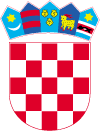 R E P U B L I K A   H R V A T S K ADUBROVAČKO - NERETVANSKA ŽUPANIJA                   O P Ć I N A   T R P A NJ              STOŽER CIVILNE ZAŠTITEKLASA: 810-01/13-01/02URBROJ:2117/07-05/01-20-5Trpanj, 10.04.2020.PROPĆENJE ZA JAVNOSTNa području Općine Trpanj provode se i poštuju mjere nacionalnog Stožera CZ, tako da nije bilo zabilježenih kršenja mjera, zahvaljujući stalnoj ophodnji i reakciji DVD-a i policije, radi čega je i epidemiološka situacija na području Općine dobra – nepromjenjeno u odonosu na priopćenje ovog Stožera od 30.03.2020.g. Trgovine rade uobičajeno (od 08.00 do 17.00), a u periodu od 09. 04. – 11.04.2020. g. dozvoljeno im je raditi od 07.00 – 20.00 sati.Ljekarna u Trpnju radi od 8.00 do 13.00 radnim danima, a subotom od 09,00 do 12.00.Propusnice se neće izdavati za vikend i na Uskrsni ponedjeljak. Ostalim danima propusnice će se izdavati radnim danom od 08.00 – 13,00, a vikendom samo u iznimno važnim i opravdanim situacijama. http://www.trpanj.hr/e-propusnice-upute/Komunalni otpad se odvozi prema rasporedu:http://www.trpanj.hr/komunalno-trpanj-izmjena-rasporeda-odvoza-komunalnog-otpada/Apeliramo opet i ponovo na građane da se u vrijeme blagdana ne opuste te zanemare poštovanje mjera nacionalnog Stožera.  Nužno je i obvezno  poštovati socijalnu distancu  (najmanje 2 m međusobne udaljenosti) te  ne zadržavati se  na javnim prostorima. Svako opuštanje i kršenje ovih mjera značilo bi mogućnost  širenja zaraze što, vjerujemo, nikome nije cilj. Još uvijek je opasnost tu.  Zato ponovo i opet apeliramo da ostanete doma, a ako baš morate izaći van, pridržavajte se navedenih mjera i pravila ponašanja, jer samo tako ćemo, zajedničkim snagama, prevladati Korona zarazu.Podsjećamo da je Stožer, s ciljem da se što manje izlazi iz domova, a da pri tome nitko od naših sumještana ne ostane zaboravljen i prepušten sam sebi, organizirao podršku starim i nemoćnim osobama, staračkim kućanstvima i osobama koje su u samoizolaciji, a koje nemaju nikoga (rođaka, prijatelja, susjeda....) koji bi im mogao nabaviti lijekove ili životne potrebštine putem telefona: 020 456 876 ili 098 970 4314 u vremenu od 8,00 do 15,00 sati radnim danom, a u iznimnim i hitnim slučajevima do 18.00 sati http://www.trpanj.hr/stozer-civilne-zastite-opcine-trpanj-obavijest/Stožer zahvaljuje građanima na primjerenom ponašanju i suradnji, a građanima koji slave najveći Katolički blagdan, želimo              SRETAN USKRS! 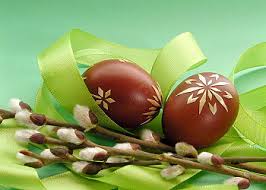 Pratite nas i dalje putem web stranice Općine Trpanj www.trpanj.hr		 						Stožer CZ Općine Trpanj